Управление образования администрации города Чебоксары  Чувашское региональное отделение Межрегиональной общественной организации «Межрегиональная Тьюторская Ассоциация»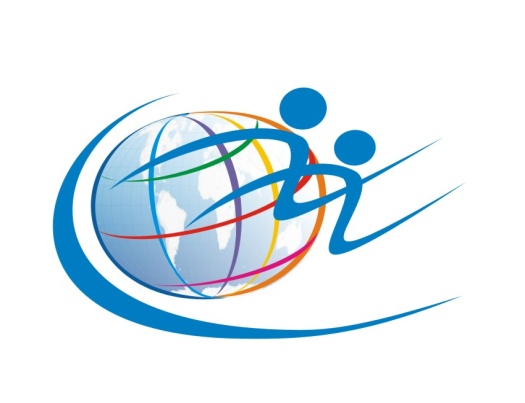 Муниципальный сетевой проект «Индивидуализация образования. Тьюторское сопровождение» РАБОЧАЯ ВЕРСИЯ    г.Чебоксары     сентябрь 2012 года  – декабрь  2014 годаВ декабре 2011 года была завершена реализация муниципального сетевого проекта «Тьюторские технологии в образовании», по итогам которого были созданы 11 тьюторских стажировочных площадок, осваивающих и апробирующих технологии тьюторского сопровождения обучающихся. 9 площадок подтвердили статус стажировочных площадок, получив сертификат на право организации тьюторских стажировок для других образовательных учреждений. Для организации стажировок тьюторскими площадками были предложены более 20 разных технологий. Ключевым результатом проекта является появление тьюторских практик, осуществляемых на базе тьюторских площадок. Четыре тьюторские практики и одна технология  были представлены (МАОУ «Гимназия № 5» г. Чебоксары, МБОУ «Лицей № 44» г. Чебоксары и МБОУ «СОШ № 53» г. Чебоксары) в июле 2012 года в рамках Черноморского Университета Тьюторства (г. Геленджик). Предложенные  тьюторские практики и технология получили положительные  оценки группы экспертов межрегиональной общественной организации «Межрегиональная Тьюторская Ассоциация», а тьюторские практики, представленные МАОУ «Гимназия № 5» г. Чебоксары и МБОУ «Лицей № 44» г. Чебоксары, а также тьюторская технология МБОУ «Гимназия № 5» г. Чебоксары по итогам экспертизы отмечены особым сертификатом федерального уровня. Но в процессе реализации муниципального сетевого проекта «Тьюторские технологии в образовании»  недостаточно полно были использованы возможности дошкольных образовательных учреждений и учреждений дополнительного образования в освоении технологий тьюторского сопровождения, а также не завершена апробация механизма тьюторской стажировки на  базе сертифицированных тьюторских стажировочных площадок. При этом ключевой целью вышеуказанного проекта было освоение, внедрение и распространение технологий тьюторского сопровождения индивидуальных образовательных программ обучающихся.  В развитие  идеи муниципального сетевого проекта «Тьюторские технологии в образовании» возможна реализация идеи апробации и организации самого процесса тьюторского сопровождения индивидуальных образовательных программ обучающихся на основе разработанных федеральных профессиональных стандартов тьютора  в условиях внедрения новых федеральных государственных образовательных стандартов.  В связи с вышесказанным с целью активного использования организационного и научно-методического ресурса завершившегося муниципального сетевого проекта «Тьюторские технологии в образовании», а также с целью развития индивидуализации образования,  создания и реализации новых тьюторских практик  предлагается к реализации  новый муниципальный сетевой проект    «Индивидуализация образования. Тьюторское сопровождение».Цели проектасодействие активному развитию  индивидуализации образования в образовательной системе города Чебоксары в соответствии с ключевыми положениями федеральных государственных образовательных стандартов;создание и реализация новых тьюторских практик в системе дошкольного и общего среднего образования, а также в системе дополнительного образования на основе освоения технологий тьюторского сопровождения индивидуальных образовательных программ обучающихся;апробация механизма стажировки на базе образовательных учреждений, имеющих статус тьюторских стажировочных площадок;распространение технологий тьюторского сопровождения  индивидуальных образовательных программ обучающихся.Руководство проектаРуководитель проекта – Тарасова  Наталия Артуровна, заместитель начальника управленияобразования  администрации г. Чебоксары (общее руководство, нормативно-правовое и аналитическое обеспечение проекта);2.   Координаторы проекта  (организационное руководство проекта):- Тьюторство в дошкольном образовании» - Федорова Наталия Геннадьевна, начальник отдела развития  дошкольного образования;- Тьюторство в дополнительном образовании» - Тарасенко Ольга Николаевна, начальникотдела воспитательной работы и дополнительного образования; - Тьюторская стажировка как ресурс развития индивидуализации образования –   Макаренко Зинаида Владимировна, начальник отдела развития общего образования3.Научный руководитель проекта – Никулина Татьяна Григорьевна (научно-методическое, дидактическое и аналитическое обеспечение проекта) Направления реализации проекта:Планируется реализация ключевых идей проекта по 3 направлениям:«Тьюторство в дошкольном образовании»;«Тьюторство в системе дополнительного образования»; «Тьюторская стажировка как ресурс развития индивидуализации образования».Направление «Тьюторство в дошкольном образовании»Ключевыми организационными операторами и ресурсными центрами реализации данного направления проекта являются МБОУ «ЦРДО»  г. Чебоксары (и.о. директора – Латкина Т.Н.), и МБОУ «ЦПМСС «Развитие» г. Чебоксары (директор – Хохлова Н.А.)Цель реализации данного направления: создание и реализация тьюторских практик  в системе дошкольного образования г. ЧебоксарыЗадачи реализации направления: осуществление организационного и научно-методического обеспечения процесса реализации тьюторских практик в системе дошкольного образования;формирование представлений руководителей и педагогов дошкольных образовательных учреждений о деятельности тьютора как особой культуре и особой профессии;становление тьюторской педагогической позиции  руководителей и педагогов дошкольных образовательных учреждений;  обучение групп педагогов дошкольных образовательных учреждений, осуществляющих тьюторские практики на основе  освоения технологий тьюторского сопровождения воспитанников дошкольных образовательных учреждений;подготовка преподавателей - тренеров из числа обучившихся педагогов и педагогов-психологов МДОУ с целью распространения технологий тьюторского сопровождения дошкольников;формирование тьюторского сообщества педагогов в системе дошкольного образования города Чебоксары;формирование пакета тьюторских технологий, техник и приемов;формирование бенчмаркинг-банка  лучших тьюторских практик в системе дошкольного образования.Механизм реализации данного направления проекта:1. формирование организационной группы реализации данного направления проекта (в группе – 3-5 человек; в группу входят представители ЦРДО, являющиеся организационными координаторами и представители МБОУ «ЦПМСС «Развитие» г. Чебоксары, как содержательные координаторы);2.создание тьюторских стажировочных площадок на базе муниципальных дошкольных образовательных учреждений (5-9 ТСП) – (ответственные – координаторы ЦРДО и МБОУ «ЦПМСС «Развитие» г. Чебоксары; формирование ТСП может быть организовано на  конкурсной основе или на основе согласованного отбора претендентов, из числа МДОУ, реализующих идеи сообщества «Шаг за шагом» или ориентированных на освоение новых современных образовательных технологий);2.формирование тьюторских проектных групп (команд) из числа педагогов МДОУ - ТСП, ориентированных на ценности открытого образования – (ответственные - МДОУ – ТСП; в группе должно быть не менее 3 человек и не более 5 человек);3. формирование группы тьюторов проекта из числа содержательных координаторов;4.совместная разработка образовательной программы (в разработке программы принимают участие  организационные и содержательные координаторы проекта, образовательная программа состоит из 5-7 учебных модулей);4. организация обучения педагогических работников, являющихся членами тьюторских проектных групп с привлечением педагогов-тренеров муниципальной Школы Тьютора (предлагаются два варианта реализации образовательной программы: первый – через реализацию регулярных учебных занятий; второй - через  организацию образовательных событий, осуществляемых в формате тьюторских университетов; возможен третий вариант- смешанный);5. организация  тьюторских проб педагогами, участниками проекта, при тьюторском сопровождении вышеуказанных педагогов тьюторами проекта;6. организация тьюторских стажировок  тьюторскими стажировочными площадками МДОУ на основе механизма, разработанного и апробированного в муниципальном сетевом проекте «Тьюторские технологии в образовании»;7. формирование банка тьюторских практик и технологий;8. участие тьюторских стажировочных площадок дошкольных образовательных учреждений в межрегиональном образовательном форуме «Индивидуализация образования: от практики к осмыслению»   Ожидаемые результатыналичие тьюторских стажировочных площадок, создающих успешную тьюторскую практику и организующих на базе образовательных учреждений  тьюторские стажировки для желающих системы дошкольного образования освоить процесс тьюторского сопровождения дошкольников;наличие группы педагогов в системе дошкольного образования,  являющихся авторами тьюторских практик, умеющих успешно осуществлять процесс тьюторского сопровождения дошкольников и подготовленных к обучению педагогов других дошкольных образовательных учреждений в формате тьюторской стажировки;наличие группы тьюторов, готовых к организации тьюторского сопровождения педагогов дошкольных образовательных учреждений;банк  лучших тьюторских практик и технологий. Целевые группызаведующие и педагогические работники дошкольных образовательных учреждений;  специалисты методических служб и центра психолого-медико-социального сопровождения;родители дошкольников.Направление «Тьюторство в системе дополнительного образования» Ключевым организационным оператором и ресурсным центром реализации данногонаправления проекта является  МБОУ «Центр развития творчества детей и юношества «Росток»  г.Чебоксары (руководитель – Герасимова Е.А.)Цель реализации данного направления: создание и реализация тьюторских практик  в системе дополнительного образования г. ЧебоксарыЗадачи реализации направления: создание новых тьюторских практик на основе освоения технологии «Образовательные события» с последующим ее внедрением  в образовательный процесс образовательных учреждений г. Чебоксары;осуществление организационного и научно-методического обеспечения процесса реализации тьюторских практик в системе дополнительного образования;формирование группы тьюторов в системе дополнительного образования; подготовка преподавателей - тренеров из числа обучившихся педагогов УДО с целью распространения технологий тьюторского сопровождения в системе дополнительного образования;формирование тьюторского сообщества педагогов в системе дополнительного образования;формирование пакета тьюторских технологий, техник и приемов;формирование банка  лучших тьюторских практик в системе дополнительного образования.Механизм реализации данного направления проекта:1. формирование организационной группы реализации данного направления проекта (в группе – 3-5 человек; в группу входят организационные и содержательные координаторы МБОУ «Центр развития творчества детей и юношества «Росток»  г. Чебоксары); 2.формирование группы тьюторов из числа содержательных координаторов и педагогов центра, прошедших курс обучения в муниципальной Школе Тьютора, для осуществления тьюторского сопровождения педагогов, участников проекта (2-3 человека);3. организация процесса освоения технологий тьюторского сопровождения воспитанников учреждения дополнительного образования при тьюторском сопровождении научного руководителя проекта (для этого потребуются 2-3 учебных занятия и тьюторские консультации научного руководителя проекта);4. организация процесса освоения технологии «Образовательное событие» на примере двух – трех событий, организованных центром в течение учебного года (для этого потребуется проведение не менее 5 организационных встреч, 2-3 учебных занятий и 5-7 консультаций научного руководителя проекта, образовательное событие должно быть обязательно включено в план работы центра и в качестве потенциальных участников рассматривать не только воспитанников центра, постоянно занимающихся в учебных объединениях центра, но и школьников, обучающихся в общеобразовательных учреждениях города Чебоксары, республики и других регионов); 5. апробация механизма организации тьюторских стажировок  для работников учреждений дополнительного образования, разработанного в муниципальном сетевом проекте «Тьюторские технологии в образовании»;6. описание тьюторской практики организации образовательных событий и осуществления тьюторского сопровождения воспитанников учреждения дополнительного образования (возможны подготовка и выпуск красочного издания);7. формирование банка тьюторских практик и технологий;8. участие тьюторских стажировочных площадок дошкольных образовательных учреждений в межрегиональном образовательном форуме «Индивидуализация образования: от практики к осмыслению»   Ожидаемые результатыналичие новых тьюторских практик (организация Образовательных событий в учреждении дополнительного образования и осуществление тьюторского сопровождения воспитанников  системы дополнительного образования); наличие группы педагогов в системе дополнительного образования,  являющихся авторами тьюторских практик, умеющих успешно осуществлять процесс тьюторского сопровождения воспитанников дополнительного образования и подготовленных к обучению педагогов других учреждений дополнительного образования в формате тьюторской стажировки;наличие группы тьюторов, готовых к организации тьюторского сопровождения педагогов учреждений дополнительного образования;банк  лучших тьюторских практик и технологий. Целевые группыруководители и педагогические работники учреждений дополнительного образования;  родители воспитанников учреждений дополнительного образования.Направление «Тьюторская стажировка как ресурс развития индивидуализации образования»Ключевыми организационными операторами и ресурсными центрами реализации данного направления проекта являются МБОУ «Центр ПМСС «Содружество»  г. Чебоксары (директор – Удина Т.Н.); МАОУ «Гимназия № 5» г. Чебоксары (директор Исаева И.В.);  МБОУ «Лицей № 44» г. Чебоксары (директор Кузьмина Л.В.);  МБОУ «НОШ № 1» г. Чебоксары (директор Николаева Т.Л.); МБОУ «СОШ № 19» г. Чебоксары (директор Маслова Н.А.); МБОУ «СОШ № 36» г. Чебоксары (директор Короткова О.В.);  МБОУ «СОШ № 57» г. Чебоксары (директор Нилова Р.Р.);   мастерская «Личностно-орентированное образование» Ассоциации учителей начальных классов (руководитель мастерской Андреева Т.Н.) .Цели реализации данного направления: 1.апробация механизма организации тьюторской стажировки на базе образовательных учреждений г.Чебоксары, получивших статус тьюторских стажировочных площадок;2.осуществление новых тьюторских практик педагогами образовательных учреждений г. ЧебоксарыЗадачи реализации направления: апробация механизма организации  тьюторских стажировок;  создание организационных и нормативно-правовых условий для осуществления тьюторских стажировок (организация работы с исполнителями и  заказчиками тьюторских стажировок);создание условий для осуществления новых тьюторских практик на базе тьюторских стажировочных площадок – исполнителей и образовательных учреждений-заказчиков (с этой целью возможно проведение консультаций  и  проведение учебных занятий силами  группы преподавателей-тренеров муниципальной Школы Тьютора);описание практики организации тьюторских стажировок  с последующим выпуском издания;проведение бенчмаркинг-ярмарки - 2 (с целью презентации новых тьюторских практик).Механизм реализации данного направления проекта:организация работы с образовательными учреждениями, подтвердившими статус «тьюторская стажировочная площадка»;организация работы с образовательными учреждениями, сделавших заказ на тьюторскую стажировку;доработка и утверждение пакета документов по организации  тьюторских стажировок с учетом описания и реализации экономического механизма;проведение совместной организационной встречи с образовательными учреждениями –исполнителями и образовательными учреждениями-заказчиками;организация экспертизы тьюторских практик и тьюторских технологий;  размещение информации о проведении тьюторских стажировок на баннере сайта управления образования администрации г.Чебоксары, на сайте МБОУ «ЦПМСС «Содружество» г. Чебоксары и сайтах образовательных учреждений, являющихся сертифицированными тьюторскими стажировочными площадками;запуск тьюторских стажировок (на основе подтвержденных заказов);анализ, обобщение и описание опыта организации тьюторских стажировок;подготовка, организация и проведение бенчмаркинг-ярмарки-2.Ожидаемые результатыналичие апробированного механизма проведения тьюторских стажировок;наличие практики организации экспертизы тьюторских практик и тьюторских технологий;наличие пакета документов, регламентирующих организацию и проведение тьюторсикх стажировок;наличие разных практик организации и проведения тьюторских стажировок образовательными учреждениями, имеющими статус тьюторских стажировочных площадок;группа специалистов, имеющих опыт организации тьюторских стажировок;банк новых тьюторских практик и технологий. Целевые группыруководители и педагогические работники образовательных учреждений г.Чебоксары, являющихся  сертифицированными тьюторскими стажировочными площадками;  руководители и педагогические работники образовательных учреждений г.Чебоксары, являющихся  заказчиками образовательных услуг на освоение технологий тьюторского сопровождения  индивидуальных образовательных программ обучающихся;  специалисты-эксперты управления образования администрации г. Чебоксары;методисты и специалисты МБОУ «Центр ПМСС «Содружество» г. Чебоксары.